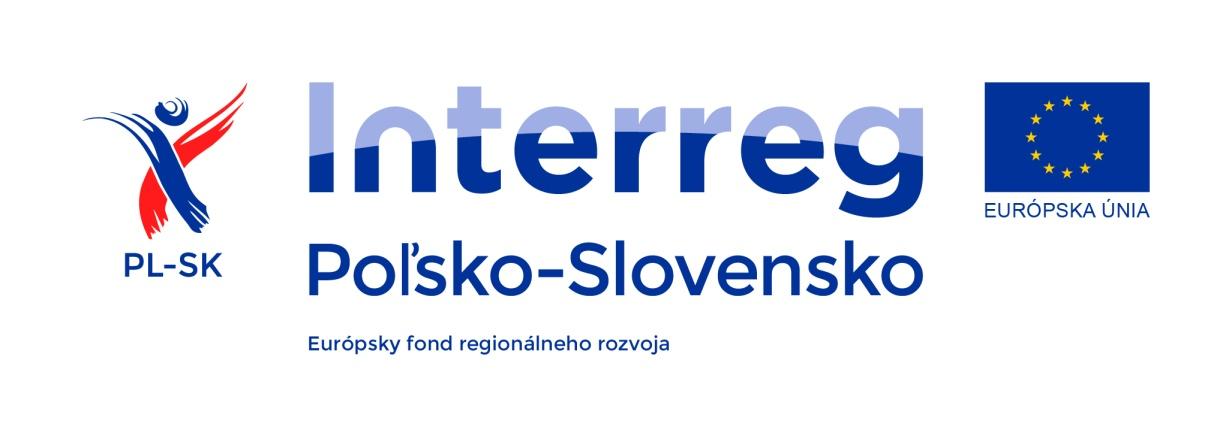 ProgramFilmové umenie a jeho vplyv na tvorbu nových produktov cestovného ruchuWebinár05.05.202210.00		Privítanie a stručný úvod 		Predstavenie RPIC Prešov10.10	          RPIC Prešov, hlavný partner projektu GreenFilmTourism  		          Základné informácie o projekte                                          Databáza filmového kultúrneho dedičstva a Databáza objektov                                                  prírodného a kultúrneho dedičstvaDigitálna mapa - Cezhraničný chodník filmového a kultúrneho dedičstva             poľsko - slovenského pohraničiaPredstavenie národnej trasy CHFKD a regionálnych trás CHFKD10:20	Zuzana Bieliková, manažérka SFA	Filmový priemysel na Slovensku.Dopady koronakrízy na filmový priemysel                      Aktuálna situácia v slovenskej filmovej tvorbeZaujímavé lokality z pohľadu filmových tvorcovDomáca vs. zahraničná tvorbaNajväčšie úskalia, s ktorými sa stretávajú filmoví tvorcovia na      Slovensku10:40	Marka Staviarska, producentka Staviarsky production s.r.oFilmový turizmus v Prešovskom kraji – osobné skúsenosti filmovej producentky Nedostatky filmovania v Prešovskom krajiProjekt „Kino v tvojej obci”11:00		Mgr. Juraj Vrábel, Mesto Sabinov, referent pre styk s verejnosťou a médiamiVyužitie potenciálu filmového miestaAko zvýšiť atraktivitu filmového miesta v slovenských obciach/mestách a aký je ich vplyv na rozvoj turizmu? Nástroje použité pri propagácií filmového miesta v oscarovom meste Sabinov 11:30	RPIC Prešov, hlavný partner projektu GreenFilmTourism    	Značkový produkt CR                      Pripravované aktivity v rámci projektu GreenFilmTourism                            Študijné návštevy pre cestovné agentúry, blogerov, média a filmový                      priemyselFórum pre filmový a televízny priemyselSprievodca udržateľnej filmovej a televíznej produkcieEkologický workshop pre zástupcov filmovej a televíznej produkcie11.50		Ukončenie webinára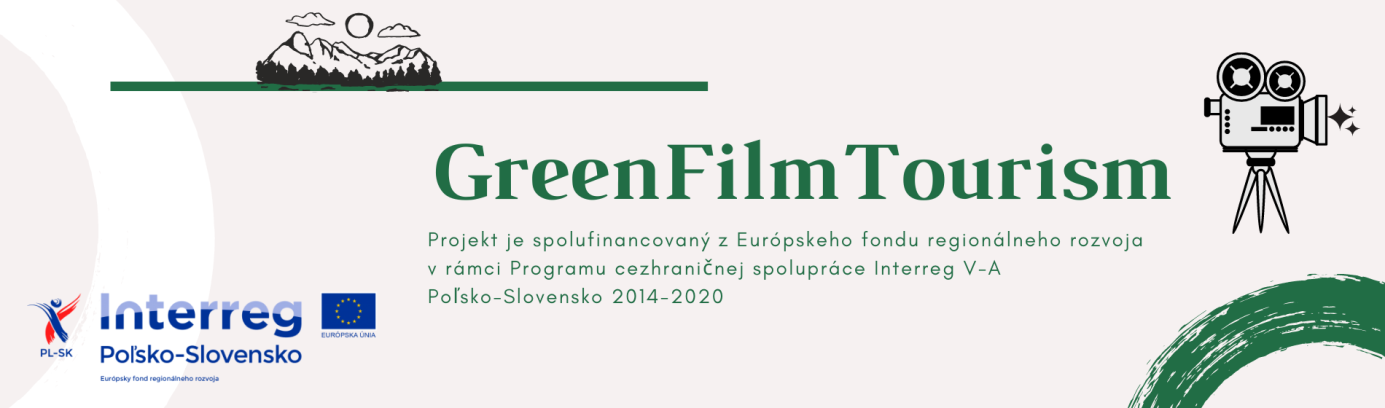 